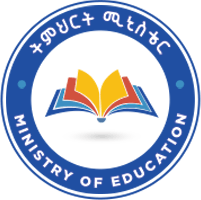 Ministry of EducationIdentified Competency Focus Areas and Core Courses for Ethiopian Higher Education Institutions’ Exit Examination Program: - Bachelor of Science in Sport Science/ Physical EducationAnimal Sciences Graduates To Be Held In 2015 E.CCompetencies & Courses Suggested For Exit Examination For Bsc InAnimal Sciences Graduates To Be Held In 2015 E.CBy: -    1. Eyasu   Merhatsidk   (PhD.)     Addis Ababa universityTesfaye Dessalegn (PhD.)       Bahirdar universityJuly, 2022Addis AbabaEthiopiaTable content INTRODUCTIONAn exit exam is a test that assesses a student’s skills pertaining implements the competency of sport sciences. The exam is typically given to students towards the end of their higher education term, and is used to measure the general level of education received at a learning institution, rather than assessing skills gained from specific courses. As such, all the knowledge needed to answer a given question is contained within the question itself.An exit exam refers to a specific form of assessment many higher education institutions utilize to examine the basic level of education obtained by its students. Also known as an end of course test, an exit exam may help a college or university make pertinent decisions to improve the quality of institution-wide education and, in some cases, can help assess the standard of education in specific courses or departments. In many instances, students are required to pass these exit exams in order to fulfill the requirements necessary to graduate.Based on the given direction this prepared initial document contain the outline  expected profile of graduates, competencies and learning outcomes, course to be included in the exam, categorized courses in the theme and conclusionEXPECTED PROFILES OF GRADUATESUnder Graduates of degree program in sport science/physical education will acquire a high level proficiency in sport science knowledge.After the successful completion of the Program in sport science/physical education the graduate will be able to:KnowledgeEmploy the sport science theoretical and practical knowledge in schools and training centersGive technical  advice to the community in the field of sport;Serve in the Federal Sport Commission, Governmental and Non-Governmental organizations,  in various  aspects of sport activities;Able to promote skill development who can understand and respect the social and cultural value of the people;Support  different sport federations as administrators and technical officers;Serves organizers for clubs, athletes and fitness centers; in general fitness industries Train different sport teams and clubs;Involves fitness instructors in different health oriented fitness centers or gymnasiumsContribute their professional knowledge and skill to improve the health statues of the society;Implement primary healthcare activities like promotion of health education services, prevention and control of major hypo kinetic diseases.SkillApply scientific sport training principles to maximize training and teachingDemonstrate the basic technique of team sport and individual sportDevelop physical fitness for  different sport natureImplement theory of sport coaching and teaching to promote  training Test and Measure  physical performances of trainees Manage sport competition in extramural and intramural level Implement tactic and strategies based on the nature of sport competitionAttitudeAppraisal the contribution of movement to shape posture and sport techniqueAppreciate the benefit of sport  and exercise for total wellness Develop interest to participate in different sport activityRaise awareness of sport industry attribute to life and healthCOMPETENCY AND LEARNING OUTCOME After the successful completion of the Program in sport science/physical education the graduate will be able to: To provide knowledge, attitude and skill for students in concepts of sports, psychology of sports, measurement and evaluation in sports and Sport Management.To understand the types and characteristics of disability and organize different types exercise programs.To apply the knowledge and skills of sports medicine and Exercise physiology in their future practice.To provide Health and fitness performance for an athletes and the society.To Develop and upgrade the performance and skills of the students focusing on gymnastic movements and agility exercise. To provide basic technique, skill, tactics and strategies in individual and team sports.To develop student‘s skills in using appropriate methods for coaching.To enable to coach appropriate fundamental skills serving in different sports academies and training centers.To provide trained personnel who can lead and organize intramural & extramural activities in different organizations. To provide students with opportunities for field experiences in order to obtain practical experience needed for advancing their education and careers.To organize sport programs for the benefit of student‘s health &their recreational purposes. COURSES TO BE INCLUDED IN THE EXAMAthletics (I and II)Basic GymnasticBasketballExercise PhysiologyFootballHandballHealth and Fitness / Physical Fitness and WellnessHistory and Concepts of SportIntroduction to Adapted Physical Education and SportsIntroduction to Sport ManagementIntroduction to Sport PsychologyIntroduction to Structure of Coaching/method of teaching in physical educationMeasurement and Evaluation in SportsSport MedicineVolleyballCATEGORIZED COURSES IN TO THEMESCONCLUSIONThe group of sport science works on this  document, adopted graduate profile from sport science and physical education curriculum and classified in knowledge, skill and attitude, customize competencies and learning out comes based on the five thematic areas, selecting 15 courses and categorized in five  themes.Hence, the group of sport science recommends this term of references as a preliminary document and the selected courses to be considered in sport science and physical education exit exam and enables to measure the competencies of undergraduate university students. RemarkSince, the teaching learning of team and individual sports held 60% in practical class. The group to set the guideline suggests that, particularly the competencies of team and individual sports exit exam shall be practice for the betterment result of the assessment.CATEGORYNOCOURSE TITLESocial Aspects1History and concepts of SportSocial Aspects2Introduction to Sport sychologySocial Aspects3Measurement and evaluation in sportsSocial Aspects4Introduction to Sport ManagementSocial Aspects5Introduction to Adapted physical education and sportsTeam Sports 6VolleyballTeam Sports 7FootballTeam Sports 8BasketballTeam Sports 9HandballIndividual Sports10AthleticsIndividual Sports11Basic gymnasticsExercise Sciences12Health and fitness /  Physical Fitness and WellnessExercise Sciences13Sport medicineExercise Sciences14Exercise physiologySport Coaching / Teaching15Introduction to structure of coaching /  Teaching